DODATEK č. 3k Smlouvě o zabezpečení svozu odpadu podobného komunálnímuReg. číslo Objednatele: 2717000132_003 Reg. číslo Dodavatele: 30363I.SMLUVNÍ STRANYOBJEDNATELinnogy Gas Storage, s.r.o.zapsaná v obchodním rejstříku vedeném Městským soudem v Praze, sp. zn. C 124711 IČ: 27892077, se sídlem Limuzská 3135/12,100 98, Praha 10 - Strašnice DIČ: CZ27892077dále jen jako „Objednatel" aDODAVATELTechnické služby města Příbrami, příspěvková organizacezapsaná v obchodním rejstříku vedeném Městským soudem v Praze, sp. zn. Pr 1384 IČ: 00068047 se sídlem 261 01 Příbram, U Kasáren 6 DIČ: CZ00068047Zastoupená Ing. Pavlem Máchou, ředitelemdále jen jako „Dodavatel"II.Předmět dodávky1. Předmětem dodatku č. 3 je změna cen jednotkových položek uvedených v ČI. III „ Cena, způsob
jejího stanovení způsob jejího stanovení platební podmínky" odst. 1 a to od ledna 2020.III.Cena, způsob jejího stanovení a platební podmínky1. Změna předmětu plnění dle tohoto dodatku č. 3 upravuje níže uvedené položkové jednotky takto:Uvedené ceny jsou bez DPH.Smluvní stany se tímto dohodly na úpravě Článku V. Cena, způsob jejího stanovení a platební podmínky, odst. 5. 5. Smlouvy a to takto:před jakoukoliv změnou ceny dle odst 5.4. Článku V. Smlouvy; odsouhlasí novou cenovou nabídku kompetentní osoba za PZP Háje. Cenová nabídka bude obsahovat číslo nabídky, předmět - úpravu plnění, kontaktní osobu včetně telefonního čísla Dodavatele, datum zpracování nabídky. Odvolávka na tuto cenovou nabídku bude uvedená v textu roční objednávky. Tuto objednávku „Objednatele" je „Dodavatel" jako „strana povinná" uveřejnit tak jak je uvedeno v odst. 2 Článku III. „Ostatní a závěrečná ujednání" tohoto Dodatku č. 3V.Ostatní a závěrečná ujednáníTento dodatek č. 3 podléhá uveřejnění v registru smluv dle zákona číslo 340/2015 Sb., o zvláštních podmínkách účinnosti některých smluv, uveřejňování těchto smluv a o registru smluv (zákon o registru smluv), ve znění pozdějších předpisů (dále jen „zákon o registru smluv"). Dodatek č. 3 bez zbytečného odkladu, nejpozději do 10 dnů od uzavření, uveřejní Dodavatel (dále také „strana povinná"). Při uveřejnění je strana povinná povinna postupovat tak, aby nebyla ohrožena doba zahájení plnění ze smlouvy, pokud si ji smluvní strany sjednaly, případně vyplývá-li z účelu smlouvy.Objednatel i strana povinná prohlašují, že tento dodatek č. 3 neobsahuje obchodní tajemství, jež by nebylo možné uveřejnit.Strana povinná, v souladu se zákonem o registru smluv zajistí, aby při uveřejnění tohoto dodatku nebyly uveřejněny informace, které podle platných právních předpisů nelze uveřejnit (například osobní údaje zaměstnanců Objednatele, pracovní pozice a jejich emailové adresy a tel. čísla) a dále, aby byly znečitelněny podpisy osob zastupujících smluvní strany. Pokud se smluvní strany dohodnou (zejména s ohledem na technické možnosti smluvních stran), strojově čitelnou verzi k uveřejnění připraví pro stranu povinnou Objednatel. Objednatel bude při přípravě vycházet z pokynů strany povinné, a to zejm. ve věci znečitelnění obchodního tajemství, osobních údajů a jiných zákonem chráněných údajů. Pokud k takovému sdělení strany povinné nedojde ještě před uzavřením dodatku, potvrzuje tímto strana povinná, že výslovně souhlasí s uveřejněním dodatku v plném rozsahu.Spolu s dodatkem zašle strana povinná správci registru smluv také metadata dodatku dle § 5 zákona o registru smluv. Pro vyloučení pochybností smluvní strany prohlašují, že uveřejněná metadata budou mít tuto podobu:identifikace smluvních stranoznačení smluvních stran v rozsahu dle elektronického formuláře uveřejněného pro tento účel na portálu veřejné správy a dále uvedení ID datové schránky všech smluvních stranvymezení předmětu dodatku[Dodatek č. 3 ke Smlouvě o zabezpečení svozu odpadu podobného komunálnímu]cena, a pokud ji dodatek neobsahuje, tak hodnota předmětu dodatku, lze-li ji určitdatum uzavření dodatkuTento dodatek č. 3 nabývá účinnosti dnem uveřejnění v registru smluv v souladu s § 6 odst. 1 zákona o registru smluv, není-li smluvními stranami sjednáno datum pozdější.Pro případ potřeby opravy uveřejněného dodatku nebo metadat dodatku je smluvními stranami ujednáno, že tyto opravy bude povinna uveřejnit strana povinná. Pro uveřejnění opravy platí ustanovení tohoto článku o uveřejnění obdobně, tj. oprava musí být provedena bez zbytečného odkladu, nejpozději do 10 dnů ode dne, kdy druhá smluvní strana vyzve stranu povinnou k provedení opravy.Smluvní strany se dohodly, že v případě, kdy strana povinná bude vystavovat fakturu/daňový doklad nebo jiný podklad k úhradě, bude uvádět na tomto dokladu ID smlouvy a ID verze, které bude v souladu s informacemi o zápisu uvedeného dodatku z registru smluv.). Smluvní strany považují ve vztahu k registru smluv práva a povinnosti upravené v tomto článku za postup odpovídající péči řádného hospodáře. Strany se zavazují informovat se vzájemně bez zbytečného odkladu pro případ nesplnění jakékoliv povinnosti v tomto článku sjednané.Pro případ porušení povinností sjednaných v tomto článku některou smluvní stranou, bude tato odpovědná za škodu druhé smluvní straně způsobenou.Pro případ porušení povinnosti sjednané vodst. 2, 4, 5 a 7 tohoto článku, sjednávají smluvní strany smluvní pokutu ve výši 10.000,- Kč za každé jednotlivé porušení, kterou bude strana povinná povinna zaplatit druhé smluvní straně, pokud tato nárok na smluvní pokutu uplatní, v termínu shodném s ostatními platebními podmínkami nebo formou započtení. Zaplacená smluvní pokuta se započítává na náhradu škody. Zaplacením smluvní pokuty není dotčen nárok na náhradu škody smluvní pokutu převyšující. Pro případ zrušení dodatku od počátku považují smluvní strany ujednání o smluvní pokutě za ujednání samostatné a oddělitelné od dodatku.Tento dodatek č. 3 se uzavírá na dobu neurčitou. Každá ze smluvních stran může smlouvu vypovědět bez udání důvodu s výpovědní dobou 3 měsíců. Výpovědní doba začne běžet od prvního dne měsíce následujícího po dni doručení výpovědi.Dodatek č. 3 se sepsán ve třech (3) vyhotoveních, Objednatel obdrží dvě (2) a Dodavatel jedno (1) vyhotovení.Za Objednatele	Za DodavatTechnické služby města Příbrami,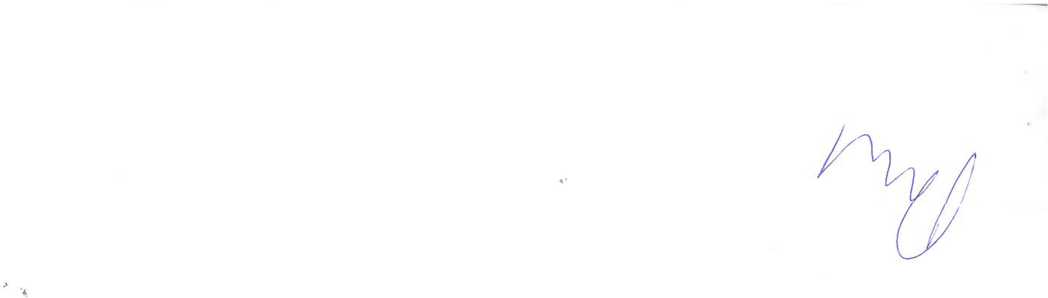 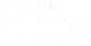 Místo svozu a typ nádobyObdobí od-doPočetCena /1 ksCelkem cena / měsícprovoz PZP Háje - kont. Ix týdně - s náj.lks1 042,001 042,00provoz PZP Háje - svoz plastů - lx 2 týdny - 1100 12/2020lks340,00340,00provoz PZP Háje - svoz papíru - lx 2 týdny - 110011 /2020lks260,00300,00